BHS FFA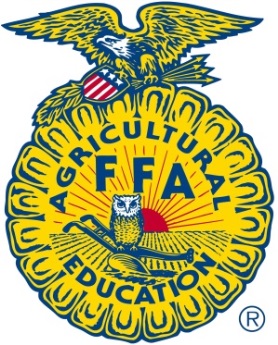 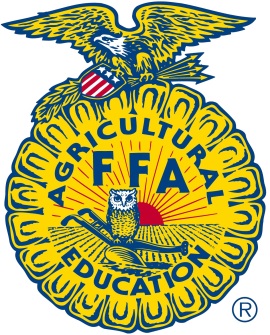 Spaghetti Supper & Silent AuctionFebruary 8thTo go plates available starting at 4:30Dinner starting at  5:00 til 8:00Tickets: $6